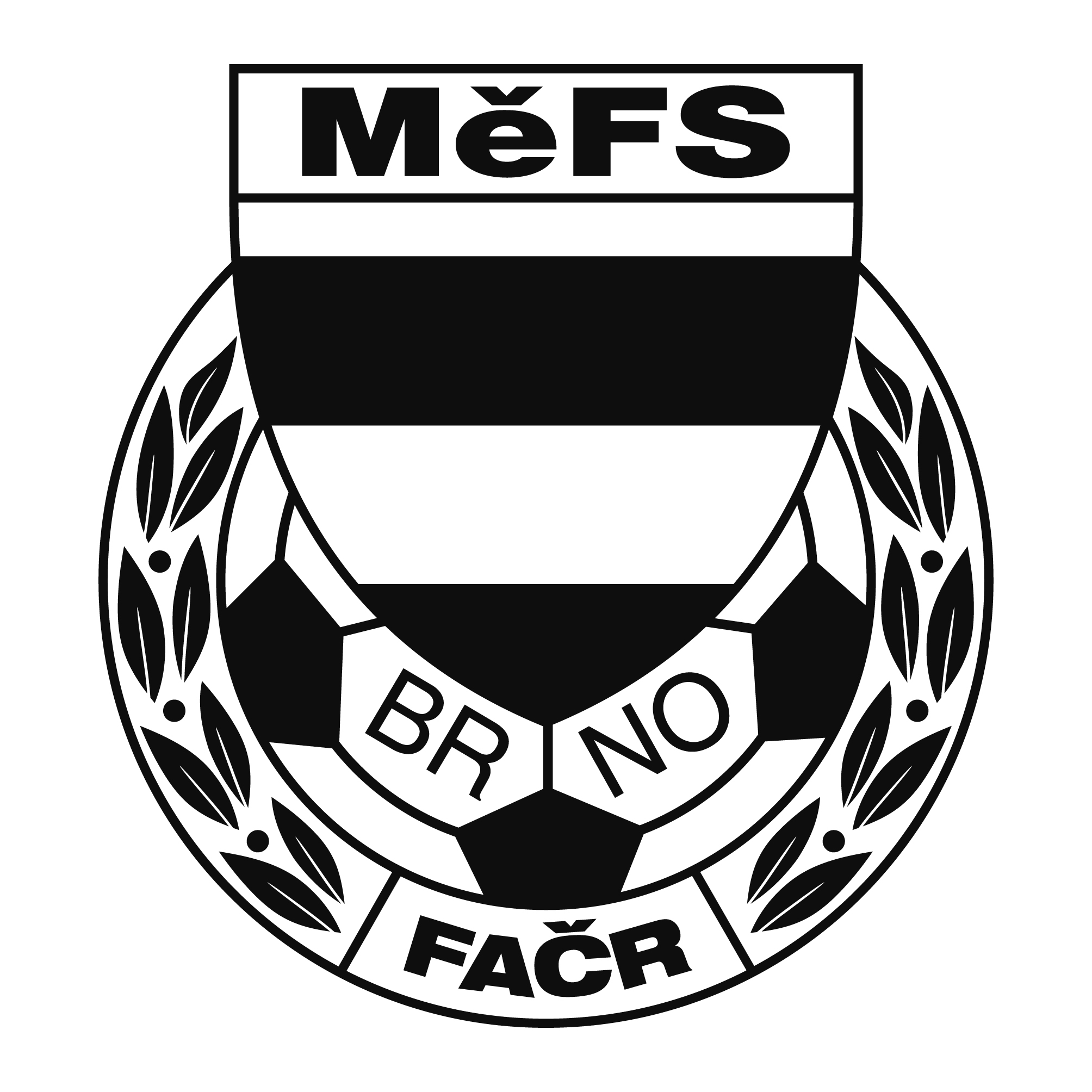 NOMINAČNÍ  LISTINAvýběru MěFS, hráčů U11 Akce:	Přípravný trénink MěFS pro ročník 2009Místo, datum a čas srazu: 	9.6. Sraz: 16:45  Trénink od 17:00 do 18:30 hod				Hřiště MCV v MaloměřicíchNominační listina je současně žádostí o omluvení ve škole.Nominace hráčů ročníku narození 2009:Rozsypal Jakub 			(FC Soběšice)Orság Daniel (G)			(FC Soběšice)Lužný Mikuláš 			(FC Soběšice)Schreiber Jakub 			(SK Obřany)Aitken Elliot 				(SK Obřany)Mareš Denis 				(FC Svratka Brno)Škvařil Timotej 			(FC Svratka Brno)Máčal Lubomír 			(FC Svratka Brno)Blažek Jakub (G) 			(FC Svratka Brno)Kotek Matěj 				(ČAFC Židenice)Polívka Vojtěch 			(ČAFC Židenice)Králíček Daniel 			(Start Brno)Vykoukal Roman 			(Start Brno)Cága Matěj 				(Start Brno)Maleček Štěpán 			(FC Medlánky)Gabriel František 			(Tatran Kohoutovice)Mazuch Lukáš 			(Tatran Kohoutovice)Punčochář Jan (G) 			(Tatran Kohoutovice)Sládek Daniel 			(SK Žebětín)Hynek Václav 			(SK Žěbětín)Karas Lukáš 				(FC Dosta Bystrc)Drápal Jakub 				(FC Dosta Bystc)Náhradníci:	Závodský Thomas Jan 		(Start Brno)Pytlík Matyáš 				(FC Svratka Brno)Terkavi Mounir 			(MS Brno)Bělohlávek Adam 			(FK Bosonohy)Buček Tomáš 				(FK Bosonoy)Fibinger Nikolas 			(SK Slatina)Cabejšek Rostislav 			(SK Slatina)Trenéři:  Ondřej Šafránek (605 344 523) Josef Dvořáček, Tomáš Kolouch	vedoucí: p.PučekV krajním případě lze vyrozumět telefonicky V případě neomluvené neúčasti nominovaných hráčů se klub vystavuje postihu dle článku 17 bod 3 RFS !V Brně 1.6.2020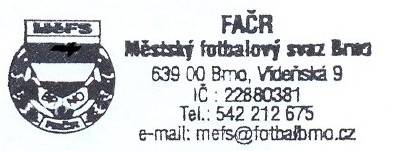    Mgr. Tomáš Němčanský, v.r.					 Mgr. Jan Maroši, v.r.	předseda KM MěFS						  předseda VV MěFSZa správnost:				                                                                              Libor Charvát					              sekretář MěFS